ПРОТОКОЛ 2Комиссии по проведению аукционов на право заключения договоров на установку и эксплуатацию рекламных конструкций на земельных участках, зданиях или ином недвижимом имуществе, находящихся в муниципальной собственности, либо на земельных участках, государственная собственность на которые не разграничена, расположенных на территории муниципального образования городское поселение Приобье   шт. Приобье	  «28» июня 2021 гОрганизатор аукциона на право заключения договора на установку и эксплуатацию рекламной конструкции на земельном участке: Администрация городского поселения Приобье.Место нахождения: Тюменская область, Ханты-Мансийский автономный округ - Югра, Октябрьский район, шт. Приобье, ул. Югорская, д. 5Почтовый адрес: ул. Югорская, д. 5, шт. Приобье, Октябрьский район, Ханты-Мансийский автономный округ - Югра, Тюменская область, Российская Федерация, 628126Адрес электронной почты: admpriobie@mail.ru.                    Номер контактного телефона/факс: (34678) 32-350Дата, место и время рассмотрения заявок на участие в аукционе:Заявки на участие в аукционе, открытом по составу и по форме подачи заявок на право заключения договора на установку и эксплуатацию рекламной конструкции на земельном участке, проводился Комиссией по организации и проведению аукционов на право заключения договоров на установку и эксплуатацию рекламных конструкций на земельных участках, расположенных на территории муниципального образования городское поселение Приобье, по адресу: Тюменская область, Ханты-Мансийский автономный округ - Югра, Октябрьский район, шт. Приобье, ул. Югорская, д. 5, каб.№5. Рассмотрения заявок на участие в аукционе началось «28» июня 2021 года в 10 часов 00 минут.З. Состав Комиссии по проведению аукциона на заключение договоров на установку и эксплуатацию рекламных конструкций на земельных участках, расположенных на территории муниципального образования городское поселение Приобье, определен постановлением администрации городского поселения Приобье от «01» июня 2018 года № 261.В состав комиссии входит 5 членов. Заседание проводится в присутствии четырех членов комиссии. Заседание комиссии является правомочным.4. Предмет аукциона: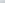  По итогам заседания комиссии путем голосования приняты следующие решения:      6.1. Решение о допуске к участию в аукционе и о признании участником аукциона заявителя, подавшего заявку на участие в аукционе, принято в отношении следующих заявителей:Протокол подписан всеми присутствующими на заседании членами комиссии:                                         __________________________________________________ С.Б.Смирнов                                          __________________________________________________ О.А. Иванова                                         __________________________________________________ О.В. Патрина                                          __________________________________________________ Т.Г. Полецкая№ п/п (№ лота)№ п/п (№ лота)Местоположение земельного участкаМестоположение земельного участкаКадастровый номер земельногоРазрешенноеиспользование земельного участкаПлощадь земельного участка, кв.м.Вид праваВид праваежегодныйразмер платы за установку и эксплуатацию рекламной конструкции на земельном участкеежегодныйразмер платы за установку и эксплуатацию рекламной конструкции на земельном участкеежегодныйразмер платы за установку и эксплуатацию рекламной конструкции на земельном участке1122467788811Тюменская область, ХМАО — Югра, Октябрьский район Приобье, ул. Центральная,соор. 47а/1Тюменская область, ХМАО — Югра, Октябрьский район Приобье, ул. Центральная,соор. 47а/186:07:0102004:8806подразмещение рекламного щита37 лет7 лет36 000,0036 000,0036 000,005. Сведения о заявителях, подавших заявку на участие в аукционе:5. Сведения о заявителях, подавших заявку на участие в аукционе:5. Сведения о заявителях, подавших заявку на участие в аукционе:5. Сведения о заявителях, подавших заявку на участие в аукционе:5. Сведения о заявителях, подавших заявку на участие в аукционе:5. Сведения о заявителях, подавших заявку на участие в аукционе:5. Сведения о заявителях, подавших заявку на участие в аукционе:5. Сведения о заявителях, подавших заявку на участие в аукционе:5. Сведения о заявителях, подавших заявку на участие в аукционе:5. Сведения о заявителях, подавших заявку на участие в аукционе:№ п/п№ лота№ лотаСведения о заявителях (наименование юридического лица)Сведения о заявителях (наименование юридического лица)Сведения о заявителях (наименование юридического лица)Сведения о заявителях (наименование юридического лица)Сведения о заявителях (наименование юридического лица)Время, дата подачи заявки, № регистрацииВремя, дата подачи заявки, № регистрацииСумма задатка, руб.122333334451.1 1 Архипов Яков Леонидович, 30.04.1981 г.р., паспорт 75 00 896585, выдан 17.01.2002 г Отделом внутренних дел Аргаяшского района Челябинской области, зарегистрирован по адресу: ХМАО — Югра, Октябрьский район, шт Приобье, пер. Энергетиков, 18а/1Архипов Яков Леонидович, 30.04.1981 г.р., паспорт 75 00 896585, выдан 17.01.2002 г Отделом внутренних дел Аргаяшского района Челябинской области, зарегистрирован по адресу: ХМАО — Югра, Октябрьский район, шт Приобье, пер. Энергетиков, 18а/1Архипов Яков Леонидович, 30.04.1981 г.р., паспорт 75 00 896585, выдан 17.01.2002 г Отделом внутренних дел Аргаяшского района Челябинской области, зарегистрирован по адресу: ХМАО — Югра, Октябрьский район, шт Приобье, пер. Энергетиков, 18а/1Архипов Яков Леонидович, 30.04.1981 г.р., паспорт 75 00 896585, выдан 17.01.2002 г Отделом внутренних дел Аргаяшского района Челябинской области, зарегистрирован по адресу: ХМАО — Югра, Октябрьский район, шт Приобье, пер. Энергетиков, 18а/1Архипов Яков Леонидович, 30.04.1981 г.р., паспорт 75 00 896585, выдан 17.01.2002 г Отделом внутренних дел Аргаяшского района Челябинской области, зарегистрирован по адресу: ХМАО — Югра, Октябрьский район, шт Приобье, пер. Энергетиков, 18а/112 ч.15 мин. 03.06.2021 №112 ч.15 мин. 03.06.2021 №17200,00№ п/п№ лота                           Заявитель, подавший заявку, допущенный к участию в аукционе«За» принятие решения«Про-тив» приня-тие решения«Воз-держа-лись»12345611Архипов Яков Леонидович, 30.04.1981 г.р., паспорт 75 00 896585, выдан 17.01.2002 г Отделом внутренних дел Аргаяшского района Челябинской области, зарегистрирован по адресу: ХМАО — Югра, Октябрьский район, шт Приобье, пер. Энергетиков, 18а/1400